Wood & Paper39278Dodatek č. 5 ke kupní smlouvě č, LW23- 312 $ 2079 a násl. zákona č. 89/2012 Sb. občanského zákoníku, v účinném zněniKonečný příjemce: LABE WOOD S.R.O. LITOMĚŘICKÁ, 411 08 Štětí, Česká RepublikaTímto dodatkem se doplňuje a mění kupní smlouva takto:Země původu: CZ Lokalita Dvůr KrálovéPlatnost dodatku/doba plnění: 01.10.2023 - 31.12.2023Kupní ceny bez DPH a objemy stanoveny na OM jsou platné pro výše uvedené období.Pilařská kulatina SMRK,JEDLE	Labe Woodprůmyslové výřezy jehličnaté JEDLE v kvalitách AB/C - budou fakturovány se srážkou xxx,- / m3 z platné cenové matice smrkudélky 3 m z důvodu krátkého nadměrku budou fakturovány se srážkou 500,- u tl.stupňů 2a-3a u ostatních tl.stupňů budou fakturovány za cenu vlákninyDodané dříví jiných technických a kvalitativních parametrů než je stanoveno v cenové matici, bude účtováno za cenu vlákninovéhodřívíCena za službu vagónování, vyplacena subjektu provádějící vagónování, je stanovena xxx,- Kč/m3 (fakturace dle elektronické přejímky závod LabeWood)Příloha a nedílná součást této kupní smlouvy: Smluvní strany se dohodly, že přílohou a nedílnou součástí této smlouvy jsou obchodní podmínky kupujícího Technické, fakturační a přepravní podmínky Wood & Paper-Labe Wood s.r.o.-Štětí, platné pro 4.Q 2023 (v této kupní smlouvě označené též jako „platné Technické, fakturační a přepravní podmínky Wood & Paper"). Tyto podmínky upravují kromě technické specifikace předmětu plnění, fakturačních podmínek a podmínek přepravy také ostatní smluvní ujednání jako je přejímka, závaznost přejímky u konečného příjemce, přechod vlastnického práva a nebezpečí škody na předmětu plnění, sdělování informací konečnému příjemci (výjimka z ochrany obchodního tajemství) a certifikace. Tyto podmínky jsou dostupné též na www.wood- paper.cz. Prodávající prohlašuje a podpisem této smlouvy potvrzuje, že tyto podmínky před uzavřením této kupní smlouvy převzal, podrobné se s nimi seznámil, ujednáním rozumí a souhlasí s nimi a tyto podmínky bez výhrad akceptuje. V případě rozporu mezi touto kupní smlouvou a těmito podmínkami má přednost tato smlouvaZávěrečná ustanovení: Tento dodatek je vyhotoven ve dvou stejnopisech, z nichž každá smluvní strana obdrží po jednom.Ostatní ujednání smlouvy zůstávají v platnosti.1/2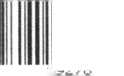 Ve Dvoře Králové nad Labem  17.10.2023Wood & Paper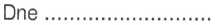 PetrKupskýza prodávajícíhoDigitálně podepsalPetr KupskýDatum: 2023.10.17 10:21:38+02'00'Digitálně podepsal j r n Jan Matouš■>? '	Datum: 2023.10.1109:51:04 +02'00'za kupujícího2/2Kuduíící:WOOD & PAPER a.s.Prodávající:Lesy města Dvůr Králové nad Labem s.r.o.Zastoupený:Ing. Tomáš PaříkZastoupený:Bc. Petr KupskýBank, spojení:Raiffeisenbank, a. s., č.ú. 1011010196/5500Bank, spojení:ČSOB a.s., č.ú. 226038589/0300IČO/DIČ:26229854/ CZ26229854IČO/DIČ:27553884 / CZ27553884Zápis v OR:KS v Brně, odd. B, vložka 3439, 24.11.2000Zápis v OR:C 25764 vedená u Krajského soudu v Hradci KrálovéTelefon/Fax:+420-546 418 211/+420-546 418 214Telefon/Fax:E-mail:jan.matous@wood-paper.czE-mail:vondrousova@lesydvur.czAdresa:Hlína 138, 664 91 IvančiceAdresa:Raisova 2824, 544 01 Dvůr Králové nad Labem, CZPVJobjem (m3) celkem4. čtvrtletí 2023Délky výřezůZpůsob dopravyPVJobjem (m3) celkem4. čtvrtletí 2023Délky výřezůLKW (%)	Wg(%)průmyslové výřezy jehličnaté SMRK, JEDLExxxxxx99	1SMRK 4m a 5mlalb2a-4b5a-5btl. stupeňprůměr bez kůryčep 12 cm -14STP15-19STP20-49STP50-59STPcmAB/CxxxxxxxxxxxxKč/m3KHxxxxxxxxxxxxKč/m3CX,BRxxxxxxxxxxxxKč/m3Vlákninové dříví(FH), přesílená (US)xxxxxxxxxxxxKč/m3kov(SP)xxxxxxxxxxxxKč/m3